НачальникуДепартамента культурыМэрии г. ГрозногоАмаевой М.С-М.Отчето проделанной работе МБУ «Центр национальной культуры» г. Грозногоза июнь 2019 годаДУХОВНО-НРАВСТВЕННОЕ ВОСПИТАНИЕ И РАЗВИТИЕ ПОДРАСТАЮЩЕГО ПОКОЛЕНИЯ25 июня в 11:00 в МБОУ СОШ № 60 г. Грозного в рамках реализации культурно-просветительской программы духовно-нравственного развития и патриотического воспитания школьников на 2019 год прошел показ лучших номеров команды Департамента культуры Мэрии г.Грозного из Республиканского образовательного телевизионного проекта «Синмехаллаш».Участники – 8 человек, зрители – 150 человек.Духовное просвещение5 июня в 14:00 в МБУ «Центр национальной культуры» г. Грозного провели беседу с участниками художественной самодеятельности «Жизнеописание пророка Мухьаммада (ﷺ)».Участники – 1 человек, зрители – 46 человек.7 июня работники и участники художественной самодеятельности посетили зиярат: «Жеми барз» который находится в селе Чечен-Аул.Участники - 6 человек.Мероприятия, посвященные Дню защиты детей(1 июня 2019 года)3 июня в МБОУ СОШ № 14 г. Грозного в рамках культурно-просветительской программы духовно-нравственного развития и патриотического воспитания школьников МБУ «Центр национальной культуры» г. Грозного провели праздничную программу «Бералийн хазалла».Участники –5 человек, зрители – 50 человек.Всего в рамках духовно-нравственного воспитания и развития подрастающего поколения в июне проведено 4 мероприятия, 20 участников, 246 зрителей.ГРАЖДАНСКО-ПАТРИОТИЧЕСКОЕ ВОСПИТАНИЕ ПОДРАСТАЮЩЕГО ПОКОЛЕНИЯМероприятия, посвященные Дню России(12 июня 2019 года)11 июня в МБУ ДК им. Ш. Эдисултанова прошел праздничный концерт, приуроченный ко Дню России «Россия – наш общий дом!», в котором принял участие солист МБУ «Центр национальной культуры» г. Грозного Мухтаров Идрис. Участники –1 человек, зрители – 400 человек.В рамках гражданско-патриотического воспитания подрастающего поколения в июне проведено 1 мероприятие, 1 участник, 400 зрителей.МЕРОПРИЯТИЯ ПО ПРОФИЛАКТИКЕ ЭКСТРЕМИЗМА27 июня в 16:00 в МБУ «Центр национальной культуры» г. Грозного провели беседу с участниками художественной самодеятельности «Терроризм – угроза личности, обществу, государству».  Участники - 1 человек, зрители - 49 человек.В рамках работы по профилактике экстремизма в июне проведено 1 мероприятие, 1 участник, 49 зрителей.МЕРОПРИЯТИЯ ПО ПРОФИЛАКТИКЕ И ПРЕДУПРЕЖДЕНИЮ РАСПРОСТРАНЕНИЯСОЦИАЛЬНО-ЗНАЧИМЫХ ЗАБОЛЕВАНИЙ17 июня в 14:00 в МБУ «Центр национальной культуры» г. Грозного провели беседу «Жизнь дается один раз».  Участники - 1 человек, зрители - 48 человек.В рамках работы по профилактике и предупреждению распространения социально-значимых заболеваний в июне проведено 1 мероприятие, 1 участник, 48 зрителей.МЕРОПРИЯТИЯ ПО ПРОФИЛАКТИКЕ НАРКОМАНИИ,АЛКОГОЛИЗМА И ТАБАКОКУРЕНИЯ21 июня в 14:00 в МБУ «Центр национальной культуры» г. Грозного провели информационный час «Доза ценою в жизнь».  Участники - 1 человек, зрители - 50 человек.В рамках работы по профилактике наркомании, алкоголизма и табакокурения в июне проведено 1 мероприятие, 1 участник, 50 зрителей.МЕРОПРИЯТИЯ ПО ПРОФИЛАКТИКЕ ПРАВОНАРУШЕНИЙ СРЕДИ НЕСОВЕРШЕННОЛЕТНИХ14 июня в 14:00 в МБУ «Центр национальной культуры» г. Грозного провели информационный час на тему: «Трудные подростки». В мероприятии принял участие лейтенант полиции, участковый уполномоченный ОП № 1 Управления МВД по городу Грозный Эпендиев Адам Гарипович, который рассказал присутствующим о том, кто такой «трудный» подросток, что такое переходный возраст и как жить в этом периоде своей жизни. Обсудили, почему же возникают проблемы во взаимоотношениях родителей и подростков, пытались найти решение данной проблемы.  Участники - 1 человек, зрители - 40 человек.В рамках работы по профилактике правонарушений среди несовершеннолетних в июне проведено 1 мероприятие, 1 участник, 40 зрителей.ВНЕПЛАНОВЫЕ МЕРОПРИЯТИЯ13 июня работники и участники кружков МБУ «Центр национальной культуры» г. Грозного приняли участие в 1 туре Республиканского телевизионного образовательного проекта "Синмехаллаш - 2019".Участники - 10 человек.15 июня работники МБУ «Центр национальной культуры» г. Грозного приняли участие в Ежегодном фестивале народного творчества «Беноесвкая весна 2019».Участники – 2 человека.17 июня в ДК «Оргтехника» прошел отборочный тур Вокального телевизионного проекта «Суперзвезда», в котором принял участие работник МБУ «Центр национальной культуры» г. Грозного.   Участники - 1 человек.19 июня состоялось торжественное открытие нового корпуса ГБУ «Клиническая больница № 1 г. Грозного», в котором принял участие работник МБУ «Центр национальной культуры» г. Грозного.  Участники – 1 человек, зрители – 250 человек.19 июня в РДК им. У. Димаева г. Урус – Мартан прошел республиканский фестиваль – конкурс исполнителей народной песни «Песня, лети!», в котором принял участие детский оркестр народных инструментов "Халкъан мукъамаш".  Участники - 12 человек, зрители – 150 человек.20 июня в поселке Долинск Грозненского района прошел вечер нашидов, в котором принял участие солист МБУ «Центр национальной культуры» Сайпуев Ризван.Участники - 1 человек.С 26 по 30 июня на территории Грозненского моря прошла детская парусная регата – Кубок Северного Кавказа им. Ахмата-Хаджи Кадырова, в которой принял участие сотрудник МБУ «Центр национальной культуры» г. Грозного.Участники - 1 человек.30 июня прошел телевизионный кастинг Вокального телевизионного проекта «Суперзвезда», в котором принял участие работник МБУ «Центр национальной культуры». Участники - 1 человек.За текущий месяц проведено 8 внеплановых мероприятий, 29 участников, 400 зрителей.За июнь проведено 17 мероприятий, 54 участника, 1233 зрителя.Достижения МБУ «Центр национальной культуры» г. Грозногов июне 2019 года.7 июня коллектив кружка декоративно-прикладного искусства «Волшебные умельцы» МБУ «Центр национальной культуры» г. Грозного получил Диплом I степени Во Всероссийском онлайн конкурсе "Радуга ярких талантов" (г. Краснодар)11 июня участница кружка «Хорового пения» МБУ «Центр национальной культуры» г. Грозного Сайтаханова Диана получила Диплом I степени Во Всероссийском дистанционном конкурсе для детей и педагогов «Мои таланты» (г. Елец).19 июня коллектив кружка хорового пения «Маьлха-Аьзни» МБУ «Центр национальной культуры» г. Грозного получил Диплом III степени в Республиканском фестивале-конкурсе исполнителей народной песни «Песня, лети!» (г. Грозный)7 клубных формирований 153 участника.Вокал, художественное слово – 36 чел.Вокально – инструментальный – 28 чел.Религиозное пение – 17 чел.Хоровой –20 чел.Национальная гармошка –16 чел.Дечиг пондар – 16 чел.Декоративно - прикладное искусство – 20 чел.Директор                                                                                                                Э.С. Дутаева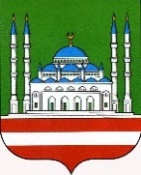 ДЕПАРТАМЕНТ КУЛЬТУРЫ МЭРИИ ГОРОДА ГРОЗНОГОМУНИЦИПАЛЬНОЕ БЮДЖЕТНОЕ УЧРЕЖДЕНИЕ «ЦЕНТР НАЦИОНАЛЬНОЙ КУЛЬТУРЫ» ГОРОДА ГРОЗНОГОА.А. Кадырова пр., 39, г. Грозный, Чеченская Республика, 364021Тел.: 8(8712) 22-63-04http://cnk95.ru, e-mail: clubsistema_сks@mail.ruОКПО 66587320, ОГРН 1102031004459 ИНН/КПП 2014004055/ 201401001ДЕПАРТАМЕНТ КУЛЬТУРЫ МЭРИИ ГОРОДА ГРОЗНОГОМУНИЦИПАЛЬНОЕ БЮДЖЕТНОЕ УЧРЕЖДЕНИЕ «ЦЕНТР НАЦИОНАЛЬНОЙ КУЛЬТУРЫ» ГОРОДА ГРОЗНОГОА.А. Кадырова пр., 39, г. Грозный, Чеченская Республика, 364021Тел.: 8(8712) 22-63-04http://cnk95.ru, e-mail: clubsistema_сks@mail.ruОКПО 66587320, ОГРН 1102031004459 ИНН/КПП 2014004055/ 201401001ДЕПАРТАМЕНТ КУЛЬТУРЫ МЭРИИ ГОРОДА ГРОЗНОГОМУНИЦИПАЛЬНОЕ БЮДЖЕТНОЕ УЧРЕЖДЕНИЕ «ЦЕНТР НАЦИОНАЛЬНОЙ КУЛЬТУРЫ» ГОРОДА ГРОЗНОГОА.А. Кадырова пр., 39, г. Грозный, Чеченская Республика, 364021Тел.: 8(8712) 22-63-04http://cnk95.ru, e-mail: clubsistema_сks@mail.ruОКПО 66587320, ОГРН 1102031004459 ИНН/КПП 2014004055/ 201401001ДЕПАРТАМЕНТ КУЛЬТУРЫ МЭРИИ ГОРОДА ГРОЗНОГОМУНИЦИПАЛЬНОЕ БЮДЖЕТНОЕ УЧРЕЖДЕНИЕ «ЦЕНТР НАЦИОНАЛЬНОЙ КУЛЬТУРЫ» ГОРОДА ГРОЗНОГОА.А. Кадырова пр., 39, г. Грозный, Чеченская Республика, 364021Тел.: 8(8712) 22-63-04http://cnk95.ru, e-mail: clubsistema_сks@mail.ruОКПО 66587320, ОГРН 1102031004459 ИНН/КПП 2014004055/ 201401001ДЕПАРТАМЕНТ КУЛЬТУРЫ МЭРИИ ГОРОДА ГРОЗНОГОМУНИЦИПАЛЬНОЕ БЮДЖЕТНОЕ УЧРЕЖДЕНИЕ «ЦЕНТР НАЦИОНАЛЬНОЙ КУЛЬТУРЫ» ГОРОДА ГРОЗНОГОА.А. Кадырова пр., 39, г. Грозный, Чеченская Республика, 364021Тел.: 8(8712) 22-63-04http://cnk95.ru, e-mail: clubsistema_сks@mail.ruОКПО 66587320, ОГРН 1102031004459 ИНН/КПП 2014004055/ 201401001CОЬЛЖА ГIАЛИН МЭРИН ОЬЗДАНГАЛЛИН ДЕПАРТАМЕНТСОЬЛЖА-ГIАЛИН «НАЦИОНАЛЬНИ КУЛЬТУРАН ЦЕНТР»МУНИЦИПАЛЬНИ БЮДЖЕТАН УЧРЕЖДЕНИСоьлжа-Г1ала, А.А. Кадыровн ц1арах пр., 39, Нохчийн Республика, 364021Тел.: 8(8712) 22-63-04http://cnk95.ru, e-mail: clubsistema_сks@mail.ruОКПО 66587320, ОГРН 1102031004459 ИНН/КПП 2014004055/ 201401001№CОЬЛЖА ГIАЛИН МЭРИН ОЬЗДАНГАЛЛИН ДЕПАРТАМЕНТСОЬЛЖА-ГIАЛИН «НАЦИОНАЛЬНИ КУЛЬТУРАН ЦЕНТР»МУНИЦИПАЛЬНИ БЮДЖЕТАН УЧРЕЖДЕНИСоьлжа-Г1ала, А.А. Кадыровн ц1арах пр., 39, Нохчийн Республика, 364021Тел.: 8(8712) 22-63-04http://cnk95.ru, e-mail: clubsistema_сks@mail.ruОКПО 66587320, ОГРН 1102031004459 ИНН/КПП 2014004055/ 201401001На  №отНаименованиеколичество мероприятийколичество участниковКоличество зрителейДуховно-нравственное воспитание420246Патриотическое воспитание11400Профилактика здорового образа жизни1148Профилактика наркомании1150Профилактика правонарушений1140Профилактика терроризма и экстремизма1149Внеплановые мероприятия829400ИТОГО:17541233​Конкурсы---Участие в Республиканских конкурсах112-Участие в Международных конкурсах---Участие во Всероссийских конкурсах23-Участие в Межрегиональных конкурсах---Итого достижений:333